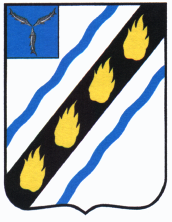 СОВЕТСКОЕ МУНИЦИПАЛЬНОЕ ОБРАЗОВАНИЕ СОВЕТСКОГО МУНИЦИПАЛЬНОГО РАЙОНАСАРАТОВСКОЙ ОБЛАСТИСОВЕТ ДЕПУТАТОВ третьего созываР Е Ш Е Н И Еот 31.05.2018 № 263 Об образовании и определении схемы избирательных округов на территории Советского муниципального образования		В соответствии с пунктом 10 статьи 16 и статьёй 18 Федерального закона «Об основных гарантиях избирательных прав и права на участие в референдуме граждан Российской Федерации», статьи 7 Закона Саратовской области «О выборах в органы местного самоуправления Саратовской области», руководствуясь Уставом Советского муниципального образования, Совет депутатов Советского муниципального образования РЕШИЛ:	1. Образовать на территории Советского муниципального образования один многомандатный избирательный округ по подготовке и проведению выборов депутатов Совета депутатов Советского муниципального образования.	2. Определить схему многомандатного избирательного округа по подготовке и проведению выборов депутатов Совета депутатов Советского муниципального образования:	3. Настоящее решение вступает в силу со дня его официального обнародования в установленном порядке.Глава Советского муниципального образования	    		 		            С.А. КагаковНаименование и номер избирательного округаКоличество избирателей (чел.)Границы избирательного округаНаименование населенного пункта и наименование улицНомера жилых домовКоличество депутатских мандатовМногомандатный избирательный округ Советского муниципального образования № 12466р.п. СоветскоеПолностью(10 мандатов)